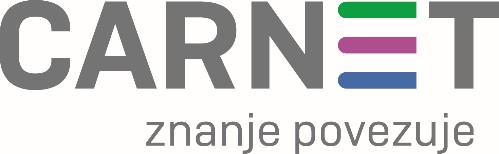 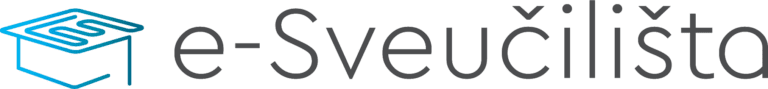 Nabava infrastrukture za servise za podršku informatizaciji visokih učilišta i smještaj video materijalaObavijest gospodarskim subjektima s ciljem prethodnog istraživanja tržišta Sadržaj UVOD Općenito o projektu e-Sveučilišta Sukladno Odluci ministra znanosti i obrazovanja od 22. veljače 2022. o utvrđivanju unaprijed određenog prijavitelja za provedbu aktivnosti predviđenih kroz investiciju C.3.1.R2-I1, „Digitalna preobrazba visokog obrazovanja“, Nacionalnog programa oporavka i otpornosti 2021.-2026., Hrvatskoj akademskoj i istraživačkoj mreži - CARNET, dodijeljena je nadležnost nositelja projekta „e-Sveučilišta“.  Cilj projekta „e-Sveučilišta“ je omogućiti fleksibilizaciju obrazovanja kroz podršku učinkovitoj digitalnoj preobrazbi i povećanju digitalne zrelosti visokog obrazovanja, fokusiranu na krajnje korisnike, javno obrazovne ustanove u visokom obrazovanju. Predmetnom investicijom planirana su ulaganja u digitalnu nastavnu infrastrukturu i servise, opremu, alate i sadržaje, aktivnosti kibernetičke sigurnosti, unaprjeđenje postojećeg informatičkog sustava i evidencija u visokom obrazovanju te osnaživanje kompetencija nastavnog osoblja za učenje i poučavanje u digitalnom okruženju. Projekt „e-Sveučilišta“ započeo je s provedbom 23. ožujka 2022. dok se završetak svih aktivnosti planira realizirati do kraja 2025. godine. CARNET provodi projekt e-Sveučilišta s ciljem digitalne preobrazbe visokog obrazovanja (VO) u Republici Hrvatskoj (RH) poboljšanjem digitalne nastavne infrastrukture, uvođenjem digitalnih nastavnih alata te osnaživanjem digitalnih kompetencija nastavnika za poučavanje u digitalnom okruženju. Ulaganjima u mrežnu i računalnu infrastrukturu, opremu za izradu i produkciju audio/video sadržaja te povezane servise (aplikacije, licence i alate podrške) te aktivnosti kibernetičke sigurnosti, osigurat će se ključni preduvjeti za nastavak digitalne preobrazbe ustanova visokog obrazovanja na području cijele RH. Općenito o nabavi Hrvatska akademska i istraživačka mreža – CARNET planira započeti postupak javne nabave infrastrukture za servise za podršku informatizaciji visokih učilišta i smještaj video materijalaSukladno Zakonu o javnoj nabavi (NN 120/16, NN114/22) sa svrhom pripreme nabave i informiranja gospodarskih subjekata o svojim planovima i zahtjevima u vezi s nabavom, u nastavku obavijesti CARNET objavljuje zahtjeve vezane za nabavu i isporuku infrastrukture za servise za podršku informatizaciji visokih učilišta i smještaj video materijala.  Radi daljnjeg planiranja i provedbe postupka nabave te izrade Dokumentacije o nabavi molimo sve zainteresirane gospodarske subjekte da dostave primjedbe i prijedloge prema traženim informacijama i troškovnikom najkasnije do 19.01.2024. na adresu elektroničke pošte nabava@carnet.hr. Prilikom provođenja istraživanja tržišta CARNET će postupati na način da svojim postupcima ne narušava tržišno natjecanje niti krši načela zabrane diskriminacije i transparentnosti. Rezultati provedenog istraživanja ne obvezuju CARNET niti se stvara bilo kakav pravni posao ili odnos s gospodarskim subjektima koji sudjeluju u istraživanju.OPIS PREDMETA NABAVE Predmet ove nabave je nabava infrastrukture za servise za podršku informatizaciji visokih učilišta i smještaj video materijala:JAMSTVO Troškove otklanjanja nedostataka i/ili kvarova za vrijeme jamstvenog roka u cijelosti snosi odabrani Ponuditelj. EDUKACIJA Svaku grupu prati i edukacija u ovlaštenom centru proizvođača: Osigurati školovanje napredne razine za četiri djelatnika Naručitelja u centru za obuku koji je certificiran od proizvođača s pokrivenim svim eventualnim troškovima školovanja, prijevoza i noćenja.PROŠIRENJE SDDC KAPACITETA - CEPHPROŠIRENJE SDDC KAPACITETA - CEPHPROŠIRENJE SDDC KAPACITETA - CEPHPROŠIRENJE SDDC KAPACITETA - CEPHPROŠIRENJE SDDC KAPACITETA - CEPHNaziv proizvođača:Naziv proizvođača:Naziv proizvođača:Naziv proizvođača:Naziv proizvođača:Naziv modela:Naziv modela:Naziv modela:Naziv modela:Naziv modela:StavkaTehnički zahtjevPonuđena specifikacijaBilješke, napomene, reference na tehničku dokumentacijuOcjena(DA/NE)(popunjava Naručitelj)ProcesorJedan po poslužitelju, min. 2,90 GHz brzine, 24 jezgre/48 niti, 128MB L3 predmemorije, maksimalna potrošnja 200W, podrška za NUMA i višeprocesorske konfiguracijeRadna memorija256GB DDR4 3200 MHz RDIMMDiskoviMinimalno  20x 15.36TB NVME SSD diska PCIe 4.0 hot-swap uz mogućnost proširenja do 24 diskaDiskovni sustav za OSMinimalno 2x 480GB SSD diskova za pokretanje operativnog sustavaRAIDKontroler s minimalno 0, 1, 10, 5, 50, 6, 60 RAID nivoima, 4GB pričuvne memorije, 12G interno sučelje JBODMinimalno 20 non-RAID priključaka za NVME diskovni sustav (JBOD) prema linku: https://docs.ceph.com/en/quincy/start/hardware-recommendations/#controllersPriključciMinimalno 4x 100G QSFP sa uključenim modulima i kabelimaMinimalno 2x 1G Base-T sa uključenim kabelimaMinimalno 1 x 1 Gb/s dedicirani priključak za upravljanjeUpravljanje i nadzor poslužiteljaPodrška za sučelje i standarde: IPMI 2.0, SNMP 3.0, Redfish REST APIKompatibilnost sa NIST 800 i FIPS 140-2 standardimaPodržana autentifikacija u više koraka (eng. multi-factor autentification) u svrhu administracije uređajaUređaj koristi digitalno potpisani firmver u svrhu zaštiteUključena mogućnost virtualne konzole i pristup virtualnoj konzoli pomoću HTML 5 sučelja.Uključena mogućnost virtualnog medija, virtualnih diskovaDojava upozorenja putem elektroničke pošte, upozorenje u slučaju kraja životnog vijeka SSD ili NVMEdiska (eng. wear-out)Prediktivna analiza kvara na idućim komponentama: procesor, memorija, diskoviAutomatska nadogradnja firmveraPodržano upravljanje sa više poslužitelja istovremeno kroz jedno sučelje bez instalacije dodatnog softveraPodržano sigurnosno brisanje sadržaja svih diskova uključujući i NVMe diskoveNapajanje2 napajanja Titanium klase (1+1 redundancija) 
Uz uređaj je potrebno isporučiti 2x EU strujne kabeleEPEAT Bronze klasa uređajaPodržani operativni sustaviRed Hat Enterprise Linux, Vmware ESXi 8.0, SUSE Linux Enterprise Server, Oracle Linux, Debian, Cent OSTip kućištaVisine najviše 2U za ugradnju u poslužiteljski ormar
Pribor za ugradnju u poslužiteljski ormar s uključenim  kablovima za mrežno povezivanjeJamstveni rokPonuđeni poslužitelj treba uključivati hardversku i softversku podršku od strane proizvođača opreme u trajanju od 60 mjeseci. Informacija o jamstvu mora biti vidljiva na stranicama proizvođačaKoličina 8 komada 8 komada 8 komada 8 komadaPROŠIRENJE SDDC KAPACITETA - COMPUTEPROŠIRENJE SDDC KAPACITETA - COMPUTEPROŠIRENJE SDDC KAPACITETA - COMPUTEPROŠIRENJE SDDC KAPACITETA - COMPUTEPROŠIRENJE SDDC KAPACITETA - COMPUTENaziv proizvođača:Naziv proizvođača:Naziv proizvođača:Naziv proizvođača:Naziv proizvođača:Naziv modela:Naziv modela:Naziv modela:Naziv modela:Naziv modela:StavkaTehnički zahtjevPonuđena specifikacijaBilješke, napomene, reference na tehničku dokumentacijuOcjena(DA/NE)(popunjava Naručitelj)ProcesorJedan po poslužitelju, min. 2,45 GHz brzine, 64 jezgre, 256MB L3 predmemorije, maksimalna potrošnja 280W, podrška za NUMA i višeprocesorske konfiguracijeRadna memorija1TB DDR4 3200 MHz RDIMMDiskoviMinimalno  2x 15.36TB NVME SSD diska PCIe 4.0 hot-swapDiskovni sustav za OSMinimalno 2x 480GB SSD diskova za pokretanje operativnog sustavaRAIDKontroler s minimalno 0, 1, 10, 5, 50, 6, 60 RAID nivoima, 4GB pričuvne memorije, 12G interno sučelje JBODMinimalno 10 non-RAID priključaka za NVME diskovni sustav (JBOD) prema linku: https://docs.ceph.com/en/quincy/start/hardware-recommendations/#controllersPriključciMinimalno 4x 100G QSFP sa uključenim modulima i kabelimaMinimalno 2x 1G Base-T sa uključenim kabelimaMinimalno 1 x 1 Gb/s dedicirani priključak za upravljanjeUpravljanje i nadzor poslužiteljaPodrška za sučelje i standarde: IPMI 2.0, SNMP 3.0, Redfish REST APIKompatibilnost sa NIST 800 i FIPS 140-2 standardimaPodržana autentifikacija u više koraka (eng. multi-factor autentification) u svrhu administracije uređajaUređaj koristi digitalno potpisani firmver u svrhu zaštiteUključena mogućnost virtualne konzole i pristup virtualnoj konzoli pomoću HTML 5 sučelja.Uključena mogućnost virtualnog medija, virtualnih diskovaDojava upozorenja putem elektroničke pošte, upozorenje u slučaju kraja životnog vijeka SSD ili NVMEdiska (eng. wear-out)Prediktivna analiza kvara na idućim komponentama: procesor, memorija, diskoviAutomatska nadogradnja firmveraPodržano upravljanje sa više poslužitelja istovremeno kroz jedno sučelje bez instalacije dodatnog softveraPodržano sigurnosno brisanje sadržaja svih diskova uključujući i NVMe diskoveNapajanje2 napajanja Titanium klase (1+1 redundancija) 
Uz uređaj je potrebno isporučiti 2x EU strujne kabeleEPEAT Bronze klasa uređajaPodržani operativni sustaviRed Hat Enterprise Linux, Vmware ESXi 8.0, SUSE Linux Enterprise Server, Oracle Linux, Debian, Cent OSTip kućištaVisine najviše 1U za ugradnju u poslužiteljski ormar
Pribor za ugradnju u poslužiteljski ormar s uključenim  kablovima za mrežno povezivanjeJamstveni rokPonuđeni poslužitelj treba uključivati hardversku i softversku podršku od strane proizvođača opreme u trajanju od 60 mjeseci. Informacija o jamstvu mora biti vidljiva na stranicama proizvođačaKoličina28  komada28  komada28  komada28  komada  3. NVMe storage – Tip 1  3. NVMe storage – Tip 1  3. NVMe storage – Tip 1  3. NVMe storage – Tip 1  3. NVMe storage – Tip 1Naziv proizvođača:Naziv proizvođača:Naziv proizvođača:Naziv proizvođača:Naziv proizvođača:Naziv modela:Naziv modela:Naziv modela:Naziv modela:Naziv modela:StavkaTehnički zahtjevPonuđena specifikacijaBilješke, napomene, reference na tehničku dokumentacijuOcjena(DA/NE)(popunjava Naručitelj)Opći zahtjevDiskovni sustav mora biti tvornički nov, nerepariran, nekorištenTip sustavaPodržan simetričan način rada "aktivan/aktivan" s raspodjelom opterećenja između dva kontrolera (eng. symmetric active-active) te mogućnošću simultanog pristupa svim podacima/LUN-ovima na diskovnom sustavu od strane oba kontrolera istovremeno. Isporučene minmalno 64 procesorske jezgre minimalnog takta 2.0 GHz, ravnomjerno raspoređene kroz oba kontrolera.Licence i softverSustav mora sdržavati licence za sve tražene funkcionalnostiRedundancija sustavaSustav mora biti redundantan "bez jedne točke kvara" i dupliciranim aktivnim komponentama (ventilatorima, napajanjima, kontrolerima.)Hot-swap kontroleri i hot-swap napajanja.Redukcija podatakaPonuđeni sustav za pohranu mora imati omogućenu/ugrađenu ''in-line'' deduplikaciju i kompresiju / redukciju podataka za ukupni instalirani kapacitetPodržana sučelja za povezivostFC, iSCSIUpravljanje i nadzorDaljinski nadzor stanja, kontrola, upravljanje i konfiguracija svih potrebnih funkcionalnosti omogućeni su putem grafičkog sučelja, sučelja naredbene linije i API-ja. Mogućnost praćenja putem SNMP protokola i dojave putem e-maila. Mogućnost proširenja Logičnih diskova (LUN) bez prekida radaDodatne funkcionalnosti"Thin provisioning" licenca za ponuđeni kapacitet diskovnog polja. Licenca za stvaranje slika u vremenu (eng. snapshot). Uključena funkcionalnost kvaliteta usluge (QoS). Mogućnost nadogradnje firmvera diskovnog sustava bez zastoja tijekom rada. Podržana izrada slika (eng.snapshot) i klonova s mogućnošću zadržavanja i zaštite od bilo kakvih promjena (modifikacija, uklanjanje, prepisivanje itd.) čak i od strane administratora za dodatnu zaštitu od ransomware-a (eng.immutable snapshot). Host konekcija4x100G iSCSI priključaka (dopuštena izvedba sa 16x25G portovima)Instalirani kapacitetMinimalno 60TB ugrađenog kapaciteta baziranog na NVME SSD diskovima (RAW nazivni kapacitet diskova, bez konfiguriranih RAID polja i izračuna kapaciteta nakon formatiranja diskova). Traženi kapacitet mora biti realiziran sa diskovima veličine najmanje 7.6TBDiskovni sustav mora podržavati upravljanje s minimalno 36 NVME diskova s ponuđenim upravljačkim jedinicama (kontrolerima)Zaštita podataka razineSustav mora podržavati kontinuirani rad u slučaju ispada najviše 2 diska / flash modulaSigurnost sustavaAES256 enkripcija podataka prema FIPS 140-2 standardu uz KMIP protokol.Replikacija podatakaPodrška za kontinuirani pristup repliciranim podacima između geografski odvojenih diskovnih sustava  bez potrebe za intervencijom korisnika (aktivno-aktivno) i bez upotrebe dodatnih hardverskih komponenti za postizanje nultog RPO/RTO. Aktive-aktive pristup mora biti omogućen na nivou LUN-a. Obje lokacije moraju imati mogućnost pisanja po LUN-u bez dodatne hardverske i programske opreme.Podržana veličina LUN-aMinimalno 64TBPodrška za softversko okruženjeOpenStack, VMware, RedHat LinuxUgradnjaMogućnost ugradnje u standardni poslužiteljski ormar 19''. Isporučen sav potreban pribor za ugradnju u poslužiteljski ormar s uključenim  kablovima za mrežno povezivanjeJamstvoPonuđeni diskovni sustav treba uključivati hardversku i softversku podršku od strane proizvođača opreme u trajanju od 60 mjeseci. Informacija o jamstvu mora biti vidljiva na stranicama proizvođača.Količina2 komada2 komada2 komada2 komada  4. NVMe storage – Tip 2  4. NVMe storage – Tip 2  4. NVMe storage – Tip 2  4. NVMe storage – Tip 2  4. NVMe storage – Tip 2  4. NVMe storage – Tip 2  4. NVMe storage – Tip 2Naziv proizvođača:Naziv proizvođača:Naziv proizvođača:Naziv proizvođača:Naziv proizvođača:Naziv proizvođača:Naziv proizvođača:Naziv modela:Naziv modela:Naziv modela:Naziv modela:Naziv modela:Naziv modela:Naziv modela:StavkaTehnički zahtjevPonuđena specifikacijaBilješke, napomene, reference na tehničku dokumentacijuBilješke, napomene, reference na tehničku dokumentacijuOcjena(DA/NE)(popunjava Naručitelj)Ocjena(DA/NE)(popunjava Naručitelj)Opći zahtjevDiskovni sustav mora biti tvornički nov, nerepariran, nekorištenTip sustavaPodržan simetričan načinu rada "aktivan/aktivan" s raspodjelom opterećenja između dva kontrolera (eng. symmetric active-active) te mogućnošću simultanog pristupa svim podacima/LUN-ovima na diskovnom sustavu od strane oba kontrolera istovremeno. Isporučene minimalno 64 procesorske jezgre minimalnog takta 2.0 GHz, ravnomjerno raspoređene kroz oba kontrolera.Licence i softverSustav mora sdržavati licence za sve tražene funkcionalnostiRedundancija sustavaSustav mora biti redundantan "bez jedne točke kvara" i dupliciranim aktivnim komponentama (ventilatorima, napajanjima, kontrolerima.)Hot-swap kontroleri i hot-swap napajanja.Redukcija podatakaPonuđeni sustav za pohranu mora imati omogućenu/ugrađenu ''in-line'' deduplikaciju i kompresiju / redukciju podataka za ukupni instalirani kapacitetPodržana sučelja za povezivostFC, iSCSIUpravljanje i nadzorDaljinski nadzor stanja, kontrola, upravljanje i konfiguracija svih potrebnih funkcionalnosti omogućeni su putem grafičkog sučelja, sučelja naredbene linije i API-ja.Dodatne funkcionalnosti"Thin provisioning" licenca za ponuđeni kapacitet diskovnog polja. Licenca za stvaranje slika u vremenu (eng. snapshot). Uključena funkcionalnost kvaliteta usluge (QoS). Mogućnost nadogradnje firmvera diskovnog sustava bez zastoja tijekom rada. Podržana izrada slika (eng.snapshot) i klonova s mogućnošću zadržavanja i zaštite od bilo kakvih promjena (modifikacija, uklanjanje, prepisivanje itd.) čak i od strane administratora za dodatnu zaštitu od ransomware-a (eng.immutable snapshot). Host konekcija4x100G iSCSI priključaka (dopuštena izvedba sa 16x25G portovima)Instalirani kapacitetMinimalno 1000TB ugrađenog kapaciteta baziranog na NVME SSD diskovima (RAW nazivni kapacitet diskova, bez konfiguriranih RAID polja i izračuna kapaciteta nakon formatiranja diskova). Traženi kapacitet mora biti realiziran sa diskovima veličine najmanje 15TB.Diskovni sustav mora podržavati upravljanje s minimalno 96 NVME diskova s ponuđenim upravljačkim jedinicama (kontrolerima)Zaštita podataka razineSustav mora podržavati kontinuirani rad u slučaju ispada najviše 2 diska / flash modulaSigurnost sustavaAES256 enkripcija podataka prema FIPS 140-2 standardu uz KMIP protokol.Replikacija podatakaPodrška za kontinuirani pristup repliciranim podacima između geografski odvojenih diskovnih sustava  bez potrebe za intervencijom korisnika (aktivno-aktivno) i bez upotrebe dodatnih hardverskih komponenti za postizanje nultog RPO/RTO. Aktive-aktive pristup mora biti omogućen na nivou LUN-a. Obje lokacije moraju imati mogućnost pisanja po LUN-u bez dodatne hardverske i programske opreme.Podržana veličina LUN-aMinimalno 128TBPodrška za softversko okruženjeOpenStack, VMware, RedHat LinuxUgradnjaMogućnost ugradnje u standardni poslužiteljski ormar 19''. Isporučen sav potreban pribor za ugradnju u poslužiteljski ormar s uključenim  kablovima za mrežno povezivanjeJamstvoPonuđeni diskovni sustav treba uključivati hardversku i softversku podršku od strane proizvođača opreme u trajanju od 60 mjeseci. Informacija o jamstvu mora biti vidljiva na stranicama proizvođača.Količina2 komada2 komada2 komada2 komada2 komada2 komada  5. SUSTAV ZA SIGURNOSNU POHRANU PODATAKA  5. SUSTAV ZA SIGURNOSNU POHRANU PODATAKA  5. SUSTAV ZA SIGURNOSNU POHRANU PODATAKA  5. SUSTAV ZA SIGURNOSNU POHRANU PODATAKA  5. SUSTAV ZA SIGURNOSNU POHRANU PODATAKANaziv proizvođača:Naziv proizvođača:Naziv proizvođača:Naziv proizvođača:Naziv proizvođača:Naziv modela:Naziv modela:Naziv modela:Naziv modela:Naziv modela:StavkaTehnički zahtjevPonuđena specifikacijaBilješke, napomene, reference na tehničku dokumentacijuOcjena(DA/NE)(popunjava Naručitelj)Kapacitet – proširivost sustava Ugrađeno minimalno 240TB sirovog (RAW) prostora ostvarenog sa SAS diskovima. Proširivost sustava do minimalno 360TB sirovog (RAW) diskovnog prostora. Licenca za korištenje minimalno 240TB sirovog (raw) prostora.Podržani protokoli CIFS, NFS, FC, NDMP Ugrađeni diskovi Min. 4TB 12G SAS Interna pričuvna memorijaMin. 2x 1.92 TB SSD Emulacija uređaja Sustav mora podržavati emulaciju VTL (Virtual Tape Library), licenca mora biti isporučena. Priključci Min. 4x 10GbE SFP+ priključka sa uključenim optičkim modulima. Minimalno 4x FC 16G portovaRAID zaštita Min. RAID6 ili jednakovrijedna zaštita Pričuvni diskovi Potrebno je isporučiti pričuvne diskove sukladno preporukama proizvođača Performanse sustava Sustav mora podržavati brzinu pohrane podataka od minimalno 33 TB/hr koristeći distributivnu deduplikaciju podataka (sa SW plug-inovima). Sustav mora podržavati min. 400 istovremenih "backup write streams". Podržane funkcionalnosti Sustav mora biti podržan od strane postojećeg backup SW. Podaci se moraju moći pohraniti na sustav preko LAN-a, CIFS ili NFS protokolom. Podaci se moraju moći pohraniti na sustav preko FC SAN-a (Storage Array Network). Sustav mora podržavati istovremeni upis podataka kroz LAN i SAN. Sustav mora podržavati inline deduplikaciju podataka, deduplikacija mora biti globalna (jedan deduplikacijski pool preko svih CIFS/NFS share-a, VTL-ova, source dedupe device itd…). Sustav mora podržavati kompresiju podataka, minimalno mora biti podržan gzfast algoritam. Sustav mora podržati verifikaciju upisanih podataka. Sustav mora podržavati enkripciju podataka (Data-at-rest). Sustav mora podržavati Multi-tenant funkcionalnost. Sustav mora podržavati replikaciju podataka na istovjetan uređaj kroz definirane politike. Replikacija se vrši putem WAN-a. Podržana bi-direkcionalna replikacija, replikacija jednog na više uređaja, replikacija više uređaja na jedan te kaskadna replikacijaSustav mora podržavati Ethernet failover and aggregation, Link Aggregation Control Protocol (LACP), VLAN tagging, IP aliasing. Isporučena licenca koja omogućuje prijenos podataka između backup media agenta i uređaja za pohranu podataka preko NFS protokola uz deduplikaciju podataka na backup media agentu Napredne funkcionalnosti Sustav mora podržavati distribuciju dedupliciranog sadržaja na aplikativnim serverima, odnosno deduplikaciju na izvoru (distribuiranu deduplikaciju podataka). Ova funkcionalnost mora biti podržana u integraciji s bazama podataka (Oracle, MS SQL, SAP, SAP Hana, DB2) i u integraciji s “native” backup alatima, npr Oracle RMAN i Microsoft SQL SSMS, Licence za integraciju sa aplikacijama nije potrebno ponuditi.  OstaloSustav mora podržavati kreiranje barem 500 snapshot snimaka. Sustav mora podržavati “Retention Lock” funkcionalnost koja mora biti kompatibilna sa SEC17a-4(f) standardom. Retention lock funkcionalnost mora biti podržana na samom sustavu za pohranu podataka, a ne sa softverom koji piše na sustav. Sustav mora imati inline verifikaciju podataka kod zapisa i konstantno provjeru i korekciju svih podataka nakon zapisa. Sustav mora imati mogućnost internog tieringa ''Long Term Retention'' (LTR) sigurnosnih kopija u privatni ili public cloud. Licencu za interni tiering nije potrebno ponuditi. Sustav mora imati uključenu mogućnost softvera za emulaciju tračnih uređaja (eng. Virtual Tape Library) kroz FC protokol. Uređaj mora podržavati emulaciju 64 virtualna tračna uređaja putem VTL tehnologije.Ugradnja Uređaj mora biti opremljen za ugradnju u standardni 19'' ormar s uključenim  kablovima za mrežno povezivanjeJamstveni rokPonuđeni sustav za sigurnosnu pohranu podataka treba uključivati hardversku i softversku podršku od strane proizvođača opreme u trajanju od 60 mjeseci. Informacija o jamstvu mora biti vidljiva na stranicama proizvođačaKoličina2 komada2 komada2 komada2 komada  6. TRAČNI UREĐAJ ZA ARHIVIRANJE PODATAKA  6. TRAČNI UREĐAJ ZA ARHIVIRANJE PODATAKA  6. TRAČNI UREĐAJ ZA ARHIVIRANJE PODATAKA  6. TRAČNI UREĐAJ ZA ARHIVIRANJE PODATAKA  6. TRAČNI UREĐAJ ZA ARHIVIRANJE PODATAKANaziv proizvođača:Naziv proizvođača:Naziv proizvođača:Naziv proizvođača:Naziv proizvođača:Naziv modela:Naziv modela:Naziv modela:Naziv modela:Naziv modela:StavkaTehnički zahtjevPonuđena specifikacijaBilješke, napomene, reference na tehničku dokumentacijuOcjena(DA/NE)(popunjava Naručitelj)PogonUključena 4 LTO9 pogona za arhiviranje podatakaProstor za medijeIsporučen kapacitet za pohranu minimalno 200 LTO medijaMedijiIsporučeno 190 LTO9 medija uz 10 univerzalnih medija za čišćenjePovezivostSvaki pogon treba imati jedan FC portNapajanjaUključeno redundantno napajanjeUgradnjaUključen pribor za ugradnju u 19'' poslužiteljski ormar s odgovarajućim HBA karticama kompatibilnima s poslužiteljem opisanim pod specifikacijom „proširenje SDDC kapaciteta - COMPUTE” Jamstveni rokPonuđeni tračni uređaj za arhiviranje treba uključivati hardversku i softversku podršku od strane proizvođača opreme u trajanju od 60 mjeseci. Informacija o jamstvu mora biti vidljiva na stranicama proizvođačaKoličina1 komad1 komad1 komad1 komad7. UREĐAJ ZA RASPODJELU MREŽNOG PROMETA I NAPREDNU ZAŠTITU APLIKACIJA7. UREĐAJ ZA RASPODJELU MREŽNOG PROMETA I NAPREDNU ZAŠTITU APLIKACIJA7. UREĐAJ ZA RASPODJELU MREŽNOG PROMETA I NAPREDNU ZAŠTITU APLIKACIJA7. UREĐAJ ZA RASPODJELU MREŽNOG PROMETA I NAPREDNU ZAŠTITU APLIKACIJANaziv proizvođača:Naziv proizvođača:Naziv proizvođača:Naziv proizvođača:Naziv modela:Naziv modela:Naziv modela:Naziv modela:Tehnički zahtjevPonuđena specifikacijaBilješke, napomene, reference na tehničku dokumentacijuOcjena(DA/NE)(popunjava Naručitelj)Maksimalna visina uređaja 1RU (4,4cm)Podrška za 3,3M L7 zahtjeva u sekundiMogućnost licenčnog proširenja za 4,3M L7 zahtjeva u sekundiPodrška za 1,4M L4 konekcija u sekundiMogućnost licenčnog proširenja za 1,8M L4 konekcija u sekundiPodrška za 85M L4 istodobne vezeMogućnost licenčnog proširenja za 100M L4 istodobne vezeMinimalna propusnost:za L4 promet 95 Gbpsza L7 promet 85 GbpsPodrška za 18M L4 HTTP zahtjeva u sekundiPodrška za hardversku kompresiju od 40 GbpsUgrađen 1x1TB SSD diskMinimalno 128 GB DDR memorijePodrška za 80000 SSL transakcija u sekundi sa 2k ključemPodrška 80M SYN cookies u sekundiSustav podržava minimalno 18 okolina sa dediciranim resursimaPodrška za arhitekturu više okolina (multi-tenant)Podrška za potpuni proxy mod (full proxy mode)Podrška za sljedeće optimizacijske tehnologije:simetrična adaptivna kompresija RAM predmemorija i kompresija, TCP multipleksiranje, HTTP/2 pristupnik (gateway)Podrška za SSL/TLS hardversko rasterećenjePodrška za IPv6Podrška za Spanning Tree protokol (STP)Podrška zaTLS 1.3Redundantno napajanje 650 W, 100-240VACRadna relativna vlažnost uređaja od 5% do 85%Radna temperatura uređaja od 0°C  do 40°CMinimalno 2 x 100G/40G QSFP+/QSFP28 sučeljaMinimalno 8 x 25G/10G SFP+/SFP28 sučelja s uključenih 2 komada 25GBASE-SR optičkih modula (transceivers)Minimalno 1x 1000BASE-T sučeljeMinimalno 1x USB3.0 sučeljeMinimalno 1x serijsko konzolno sučeljePodrška za:  Cookie, Hash, SIP, SSL, izvorni IP, odredišni IP, Microsoft Remote Desktop Protocol; mogućnost definiranja proizvoljne metode perzistencijePodrška za filtriranje paketaPodrška za SDN tuneliranje temeljeno na VXLAN i NVGRE tehnologijama (SDN licenca)Podrška za skriptni jezik za izmjenu prometa aplikacije ili upravljanje njime s prilagođenim scenarijimaPodrška za VRF, više tablica usmjeravanjaPodrška za Active/Passive i Active-Active visoku dostupnostPodrška za OWASP top 10 napadačkih zaštitaPodrška za zaštitu od sljedećih napada:- web injections, data leakage, session hijacking,  buffer overflows, shellshock, brute force, forceful browsing, directory harvesting, web scraping - L7 DoS i DDoS detekcija, uključujući HASH DoS, Slowloris, floods, Keep dead, XML bomb- SSL sttacks: SSL flood, POODLE i HeartbleedPodrška za XML, JSON i REST APIPodrška za provjeru valjanosti parametara prijavePodrška za blokiranje geolokacijePodrška za provjeru digitalnog potpisaPodrška za RBAC na temelju unaprijed definiranih ulogaPodrška za ICAP (Internet Content Adaptation Protocol)Podrška za predefinirana pravila za Microsoft Outlook Web Access, Lotus Domino Mail Server i Microsoft SharePointTCP optimizacija mrežnih tokovaPodrška za Behavioral denial-of-service (DoS) detekcijuPodrška za zaštitu SMTP i FTPOtkriva i štiti „teške“ URL-ove (Heavy URLs)Mogućnost automatskog preuzimanja OpenAPI datoteke za WAF politiku s udaljene lokacijeSposobnost korištenja strojnog učenja za automatski nadzor prometa klijenta i poslužitelja za anomalije u kontinuiranoj povratnoj petljiPodrška za OpenAPI serijalizacija za Array, Style, Explode i Path parametreSSRF otkrivanje i ublažavanje napadaSposobnost otkrivanja i ispravnog analiziranja HTTP paketnih zahtjeva kako bi se primijenila sigurnosna politikaZaštita od DDoS-a treba uzeti u obzir vrijeme odziva i stopu pogrešaka s pozadinskog poslužitelja kako bi otkrila napadPodrška za nuđenje prijedloga za promjenu konfiguracijskih elemenata i pravila na temelju učenja prometa tijekom procesa automatske izgradnje sigurnosne politikeMogućnost dinamičkog generiranja potpisa za L7 DoS napade. Mogućnost izvoza potpisa za korištenje na sustavima trećih strana. Podrška za administrativne kontekste s vlastitom konfiguracijom i različitim korisnicima kojima je dopušteno upravljanje tim kontekstima. Nekoliko grupa administratora može raditi sa sustavom bez međusobnog utjecaja na konfiguraciju. Svaki kontakt mora imati mogućnost korištenja vlastite tablice IP adresa (VRF) ili podijeljene samo između nekoliko particija.Podrška za automatsku sinkronizaciju pravila između WAF uređajaPodrška za slanje izvještaja putem elektroničke pošte (e-mail)Podrška za automatsko ažuriranje potpisaPodrška za automatsku i ručnu izgradnju pravila (policy building)Podrška za administrativne particije s odvojenom konfiguracijom za različite aplikacije ili grupe korisnikaMogućnost nadogradnje dodatnom licencom kako bi se dobila funkcionalnost zaštite od automatiziranih napada učitavanjem metapodataka o aktivnostima korisnika i primanjem odgovora od sustava temeljenog na oblaku.Mogućnost nadogradnje dodatnom licencom kako bi se dobile sljedeće funkcionalnosti:Podrška za Kerberos ticketingPodrška za ADFS Proxy integracijski protokol (PIP)Mogućnost konfiguriranja autentifikacije i SSO u obliku dijagrama tokaPodrška za granulirani SSL VPN (enkripcija podataka s kraja na kraj) pristup pojedinačnim aplikacijama, mrežama i resursimaSposobnost formiranja HA konfiguracije na temelju provjere autentičnosti certifikata s uzajamnim povjerenjem i razlikovnim vezama za heartbeat, sinkronizaciju konfiguracije i sinkronizaciju podataka sesijeUključeno jamstvo proizvođača na period od minimalno 5 godina za uređaj, te uključene sve potrebne licence u trajanju od 5 godinaKoličina	2 komada2 komada2 komada8. NADOGRADNJA VATROZIDNIH UREĐAJA LICENCAMA ZA VPN PRISTUP8. NADOGRADNJA VATROZIDNIH UREĐAJA LICENCAMA ZA VPN PRISTUP8. NADOGRADNJA VATROZIDNIH UREĐAJA LICENCAMA ZA VPN PRISTUP8. NADOGRADNJA VATROZIDNIH UREĐAJA LICENCAMA ZA VPN PRISTUPNaziv proizvođača: Check PointNaziv proizvođača: Check PointNaziv proizvođača: Check PointNaziv proizvođača: Check PointNaziv modela: CPAP-SG2600X-SNBTNaziv modela: CPAP-SG2600X-SNBTNaziv modela: CPAP-SG2600X-SNBTNaziv modela: CPAP-SG2600X-SNBTTehnički zahtjevPonuđena specifikacijaBilješke, napomene, reference na tehničku dokumentacijuOcjena(DA/NE)(popunjava Naručitelj)VPN Licence za 200 konkurentnih korisnika za jedan FW cluster (CPSB-MOB-200 - Mobile Access Blade for 200 concurrent connections)Jamstvo proizvođača u trajanju od 3 godine na ponuđene licenceImplementacija VPN udaljenog pristupa na dva vatrozidna klasteraKoličina	2 komada2 komada2 komada